Publicado en Sevilla  el 19/08/2021 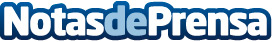 Plan de Sevilla: un nuevo buscador de planes en SevillaLa nueva web permite encontrar eventos, servicios y empresas cercanas en la capital hispalenseDatos de contacto:Plan de Sevilla https://plandesevilla.org/686905574Nota de prensa publicada en: https://www.notasdeprensa.es/plan-de-sevilla-un-nuevo-buscador-de-planes-en Categorias: Andalucia Entretenimiento E-Commerce http://www.notasdeprensa.es